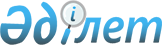 2015 жылға халықтық нысаналы топтарға жататын адамдардың қосымша тізбесін белгілеу туралы
					
			Күшін жойған
			
			
		
					Оңтүстік Қазақстан облысы Мақтаарал ауданы әкімдігінің 2015 жылғы 2 ақпандағы № 124 қаулысы. Оңтүстік Қазақстан облысының Әділет департаментінде 2015 жылғы 13 наурызда № 3078 болып тіркелді. Қолданылу мерзімінің аяқталуына байланысты күші жойылды - (Оңтүстік Қазақстан облысы Мақтаарал ауданы әкімінің 2016 жылғы 21 қаңтардағы № 267 хатымен)      Ескерту. Қолданылу мерзімінің аяқталуына байланысты күші жойылды - (Оңтүстік Қазақстан облысы Мақтаарал ауданы әкімінің 21.01.2016 № 267 хатымен).

      «Қазақстан Республикасындағы жергілікті мемлекеттік басқару және өзін-өзі басқару туралы» Қазақстан Республикасының 2001 жылғы 23 қаңтардағы Заңының 31 бабының 2-тармағына және «Халықты жұмыспен қамту туралы» Қазақстан Республикасының 2001 жылғы 23 қаңтардағы Заңының 5 бабының 2-тармағына сәйкес, Мақтарал ауданының әкімдігі ҚАУЛЫ ЕТЕДІ:



      1. 2015 жылға нысаналы топтарға жататын адамдардың қосымша тізбесі төмендегідей белгіленсін:

      1) 21 мен 29 жас аралығындағы жастар;

      2) зейнеткерлік жасқа жеткенге дейін 50 жастан асқан адамдар.



      2. Осы қаулының орындалуын бақылау аудан әкімінің орынбасары М.Абуовқа жүктелсін.



      3. Осы қаулы оның алғашқы ресми жарияланған күнінен бастап қолданысқа енгізіледі.      Аудан әкімі                                С.Тұрбеков
					© 2012. Қазақстан Республикасы Әділет министрлігінің «Қазақстан Республикасының Заңнама және құқықтық ақпарат институты» ШЖҚ РМК
				